ПРОТОКОЛпубличных слушаний по проекту муниципального правового акта О внесении изменений в Устав Мариинско-Посадского района Чувашской Республики г. Мариинский Посад 06.05.2021Актовый зал администрации Мариинско-Посадского района 09 час. 00 мин.Председательствующий: Петров В.В. – глава Мариинско-Посадского района.Секретарь – Кондратьева Е.Г. – главный специалист-эксперт отдела организационной работы администрации Мариинско-Посадского района.Присутствовали: руководители учреждений и организаций Мариинско-Посадского района, депутаты районного Собрания депутатов, руководители СПА администрации района.ПОВЕСТКА ДНЯ СЛУШАНИЙ:1. Рассмотрение проекта муниципального правового акта О внесении изменений в Устав Мариинско-Посадского района Чувашской Республики.Слушали: Цветкову О.В. – начальника отдела юридической службы администрации Мариинско-Посадского района.Добрый день, уважаемые участники слушаний! Вашему вниманию представлен проект решения о внесении изменений в Устав Мариинско-Посадского района Чувашской Республики, принятый решением Мариинско-Посадского районного Собрания депутатов Чувашской Республики от «19» мая 2014 г. № С-8/1 (с изменениями, внесенными решениями Мариинско-Посадского районного Собрания депутатов от 02.12.2014 № С-15/1, от 03.03.2015 № С-3/1, от 10.11.2015 № C-3/1, от 17.08.2016 № С-10/1, от 08.02.2017 № C-1/1, от 31.07.2017 № C-8/1, от 25.01.2018 № С-1/1, от 20.06.2018 № С-7/1, от 27.12.2018 № С-14/1, от 30.04.2019 № С-4/1, 24.01.2020 № С-1/1, 30.11.2020 № С-4/1). Изменения вносятся в целях приведения Устава в соответствие Федеральным законам от 6 октября 2003 года № 131-ФЗ «Об общих принципах организации местного самоуправления в Российской Федерации», Закону Чувашской Республики от 18 октября 2004 г. № 19 "Об организации местного самоуправления в Чувашской Республике"Зачитала, разъяснила каждый пункт проекта решения по внесению изменений в Устав Мариинско-Посадского района.Дополнений и замечаний в ходе публичных слушаний не поступило.Участники публичных слушаний по обсуждению проекта муниципального правового акта о внесении изменений в Устав Мариинско-Посадского района Чувашской Республики решили:1. Проект муниципального правового акта о внесении изменений в Устав Мариинско-Посадского района Чувашской Республики одобрить и рекомендовать к принятию Мариинско-Посадским районным Собранием депутатов.2. Настоящий протокол опубликовать в муниципальной газете «Посадский вестник».Председательствующий В. В ПетровСекретарь Е.Г. КондратьеваИНФОРМАЦИОННОЕ СООБЩЕНИЕ (ОБЪЯВЛЕНИЕ)О ПРОВЕДЕНИИ КОНКУРСА НА ЗАМЕЩЕНИЕВАКАНТНЫХ ДОЛЖНОСТЕЙ МУНИЦИПАЛЬНОЙ СЛУЖБЫВ АДМИНИСТРАЦИИ МАРИИНСКО-ПОСАДСКОГО РАЙОНАЧУВАШСКОЙ РЕСПУБЛИКИ Администрация Мариинско-Посадского района Чувашской Республики объявляет конкурс на замещение вакантных должностей муниципальной службы: - Начальника отдела культуры и социального развитияКвалификационные требования к конкурсантам:Уровень профессионального образования: высшее образование.Стаж муниципальной службы или работы по специальности, направлению подготовки: требования не предъявляются.Конкурс проводится в форме индивидуального собеседования.Конкурс проводится в форме индивидуального собеседования.Для участия в конкурсе гражданин (муниципальный служащий), изъявивший желание участвовать в конкурсе, представляет следующие документы:Гражданин, изъявивший желание участвовать в конкурсе, представляет в администрацию Мариинско-Посадского района Чувашской Республики:1) личное заявление 2) собственноручно заполненную и подписанную анкету по форме, установленной уполномоченным Правительством Российской Федерации федеральным органом исполнительной власти с приложением фотографии;3) паспорт или заменяющий его документ (оригинал предъявляется лично по прибытию на конкурс);4) трудовую книжку и (или) сведения о трудовой деятельности, оформленные в установленном законодательством порядке, за исключением случаев, когда трудовой договор (контракт) заключается впервые.5) документ об образовании;6) страховое свидетельство обязательного пенсионного страхования, за исключением случаев, когда трудовой договор заключается впервые;7) свидетельство о постановке физического лица на учет в налоговом органе по месту жительства на территории Российской Федерации;8) документы воинского учета - для военнообязанных и лиц, подлежащих призыву на военную службу;9) заключение медицинского учреждения об отсутствии заболевания, препятствующего поступлению на муниципальную службу, ( форма 001-ГС/у);10) сведения о доходах за год, предшествующий году поступления на муниципальную службу, об имуществе и обязательствах имущественного характера на себя, супруга (супруги) и несовершеннолетних детей; (СПО "Справки БК");11) сведения об адресах сайтов и (или) страниц сайтов в информационно-телекоммуникационной сети "Интернет", на которых гражданин, претендующий на замещение должности муниципальной службы, размещал общедоступную информацию, а также данные, позволяющие их идентифицировать, представителю нанимателя представляют за три календарных года, предшествующих году поступления на муниципальную службу;12) иные документы, предусмотренные федеральными законами, указами Президента Российской Федерации и постановлениями Правительства Российской Федерации.Документы на участие в конкурсе принимаются с 11 мая 2021 г. по рабочим дням с 8 до 17 часов по адресу: г. Мариинский Посад, ул. Николаева, д.47 в каб. 312 администрации Мариинско-Посадского района. Прием документов прекращается 31 мая 2021 г. в 15 ч. 00 мин.  Предполагаемая дата проведения конкурса на замещение вакантных должностей муниципальной службы 04 июня 2021 г. в 14 часов в 201 кабинете администрации Мариинско-Посадского района. Место нахождения: Чувашская Республика, г. Мариинский Посад, ул.Николаева, д.47Адрес электронной почты: marpos@cap.ruКонтактное лицо: Сапожникова Светлана Владимировна Номер контактного телефона: 8(83542) 2-13-41, факс 8(83542) 2-19-35Электронный адрес сайта: http://marpos.cap.ru/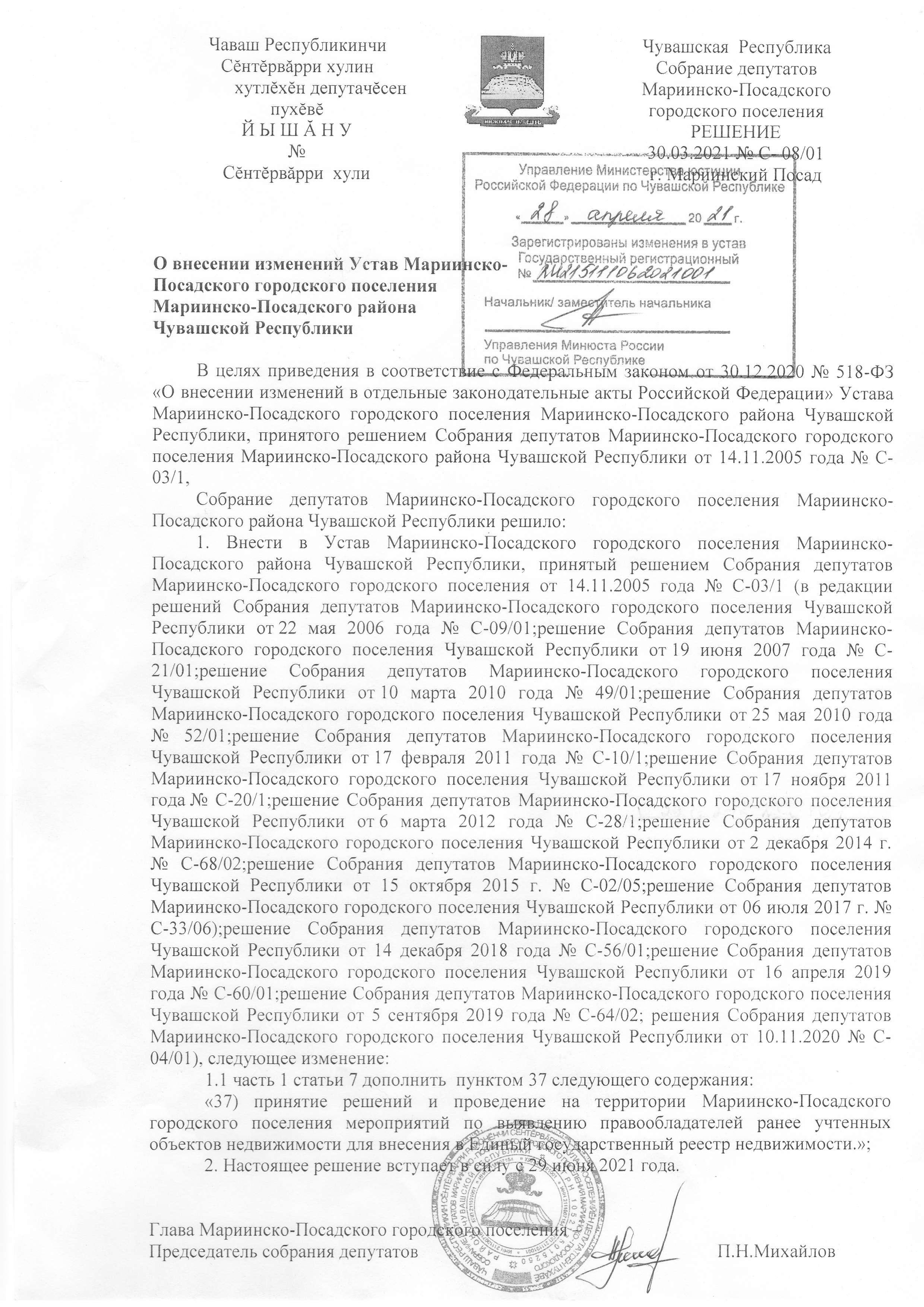 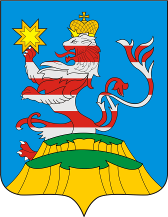 ПОСАДСКИЙВЕСТНИК2021май, 11,вторник,№ 21Муниципальная газета «Посадский вестник»Адрес редакции и издателя:429570, г. Мариинский Посад, ул. Николаева, 47E-mail: marpos@cap.ruУчредители – муниципальные образования Мариинско-Посадского районаГлавный редактор: Л.Н. ХлебноваВерстка: А.В. МаксимоваТираж 30 экз. Формат А3